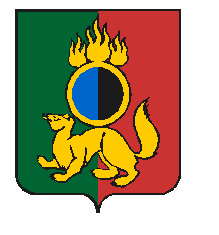 АДМИНИСТРАЦИЯ ГОРОДСКОГО ОКРУГА ПЕРВОУРАЛЬСКПОСТАНОВЛЕНИЕг. ПервоуральскО внесение изменений в постановление Администрации городского округа Первоуральск от 18 мая 2020 года          № 895 «Об утверждении графика осуществления комиссионных проверок теплоснабжающих, теплосетевых организаций	 и потребителей тепловой энергии к работе в осенне – зимний период          2020-2021 года»В соответствии со статьей 6 Федерального закона от 27 июля 2010 года № 190-ФЗ «О теплоснабжении», Приказом Минэнерго России № 103 от 12 марта 2013 года                   «Об утверждении Правил оценки готовности к отопительному периоду», Постановлением Правительства РФ от 08 августа 2012 года № 808 «Об организации теплоснабжения в Российской Федерации и о внесении изменений в некоторые акты Правительства Российской Федерации», Распоряжением Правительства Свердловской области                     от 29 апреля 2020 года № 171-РП «Об итогах отопительного периода 2019/2020 года и подготовке жилищного фонда, объектов социальной сферы, коммунального и электроэнергетического комплексов Свердловской области к работе в весенне-зимний период 2020/2021 года» в целях своевременной проверки теплоснабжающих, теплосетевых организаций и потребителей тепловой энергии к отопительному периоду 2020-2021 года, Администрация городского округа ПервоуральскПОСТАНОВЛЯЕТ:1.	Внести изменения в приложение 1 постановления Администрации городского округа Первоуральск от 18 мая 2020 года № 895 «Об утверждении графика осуществления комиссионных проверок теплоснабжающих, теплосетевых организаций и потребителей тепловой энергии к работе в осенне – зимний период 2020-2021 года», утвердив  график проведения проверки выполнения работ к отопительному периоду 2020-2021 года теплоснабжающих и теплосетевых организаций городского округа Первоуральск в новой редакции (приложение).2. Опубликовать настоящее постановление на официальном сайте городского округа Первоуральск в сети «Интернет».3.	Контроль исполнения настоящего постановления возложить на заместителя Главы Администрации городского округа Первоуральск по жилищно-коммунальному хозяйству, городскому хозяйству и экологии Д.Н. Полякова.Глава городского округа Первоуральск                                                                     И.В. Кабец03.09.2020№1730